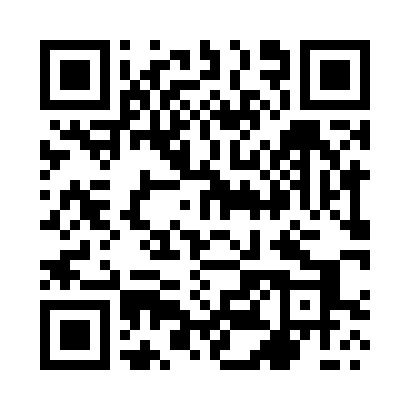 Prayer times for Myslenice, PolandMon 1 Apr 2024 - Tue 30 Apr 2024High Latitude Method: Angle Based RulePrayer Calculation Method: Muslim World LeagueAsar Calculation Method: HanafiPrayer times provided by https://www.salahtimes.comDateDayFajrSunriseDhuhrAsrMaghribIsha1Mon4:236:1612:445:127:138:592Tue4:206:1412:445:137:149:013Wed4:176:1212:435:147:169:034Thu4:156:1012:435:157:179:055Fri4:126:0812:435:167:199:076Sat4:096:0612:435:177:209:097Sun4:076:0412:425:187:229:128Mon4:046:0112:425:197:239:149Tue4:015:5912:425:217:259:1610Wed3:595:5712:415:227:279:1811Thu3:565:5512:415:237:289:2012Fri3:535:5312:415:247:309:2213Sat3:505:5112:415:257:319:2414Sun3:475:4912:405:267:339:2715Mon3:455:4712:405:277:349:2916Tue3:425:4512:405:287:369:3117Wed3:395:4312:405:297:379:3418Thu3:365:4112:405:307:399:3619Fri3:335:3912:395:317:419:3820Sat3:305:3712:395:327:429:4121Sun3:275:3512:395:337:449:4322Mon3:245:3312:395:347:459:4523Tue3:225:3112:385:357:479:4824Wed3:195:2912:385:367:489:5025Thu3:165:2712:385:377:509:5326Fri3:135:2512:385:387:519:5527Sat3:105:2412:385:397:539:5828Sun3:075:2212:385:407:5410:0029Mon3:045:2012:385:417:5610:0330Tue3:015:1812:375:427:5710:06